Разгадай филворд. Тема - животныеПрочитай пословицы и поговорки о лете. Подумай, почему так говорятЛето крестьянину - мать и отец.  Летом без дела сидеть - зимой хлеба не иметь.  Не проси лета долгого, проси теплого.Раскрась картинку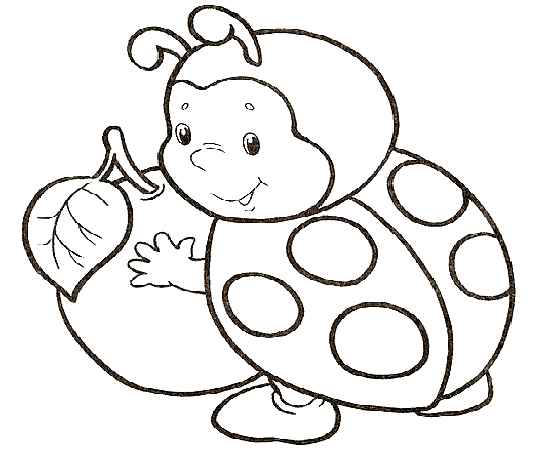 РОМРОЗАКШАПИОНАКОЛФИАСИРОАКЛЬНЕКОЛЬШЫДНАЛЧАСТРАКИ